Learning hookWatch introductory video What is a blog?Next, ask students to complete a 'quick write' activity where they have to write quickly (for five minutes) to record any thoughts that come to mind after viewing this short video.Choose a few students to share their reflection with the class.What is a blog? (two links in case YouTube is restricted):YouTubeEduBlogsVisible timer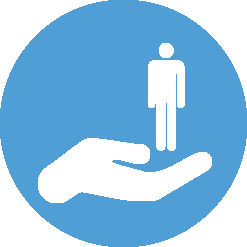 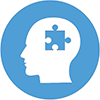 Learning map and outcomesShare learning intentions with students. For example, say:‘Today we are going to inquire into blogging to find out:What is a blog?Why do we use blogs?What makes a good blog?How does our class intend to use the blog?We are also going to work in teams to begin developing our own class blog.’Potential here to discuss the specific mindsets, skillsets and toolsets that learners will use. For example, an evaluative mindset, communication skills and a PMI tool. Learning inputProvide students with 5 different blogging sites (See Possible Blogging Sites for review for ideas.) Explain to students that they will be working together in small groups to review these blogging sites. They will use the PMI (Plus, Minus, Interesting) chart (Blogs in review PMI) to record their responses. It is recommended that students spend 5–10 minutes per site examining up to 5 different blogs. Briefly explain/model how to critically fill in a PMI and explain that the students are using this particular means of recording their thinking in order to support them in making their own blog.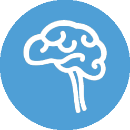 After students have had some time to look at the sites, groups will come back and share ideas with the whole class. Record these ideas on the whiteboard or IWB ready for use in the ‘learning construction’ phase.Learning constructionExplain to students that they have an opportunity to develop ideas and/or content for different sections of the new class blog that will be created. The actual blog will then be created in a follow-up lesson with a small working group that you select.Provide students with the opportunity to vote for their preferred choice for the area they wish to develop. Depending on preferences, allocate students into groups, ensuring an even spread amongst the class.Note: These ideas should come from the discoveries made during the learning input stage. However, you could have different groups working through the development of:logo design, headings and backgroundsguide to appropriate blog content and rulesguide to writing a good feedback comment'About us' page'Help' pagecalendarinvitation to parentsfrequently used resources.To help guide and support students to create their blog, refer to the worksheet, Developing the initial content to create a class blog.Fast finishers: If students finish their preparation and presentation early, you may like to encourage them to look at the information about blogs on the BrainPop site and complete the quiz or activities.Paper and pencils for student brainstormingAccess to necessary programs for content development, eg Microsoft Word for documenting; a publishing program for logo design (one device per group)Access to the internet (one device per group)Assessment Cards for PresentationFast finishersLearning demoExplain to students that they will now share ideas and/or resources with the class through their group presentation. Hand out individual section assessment cards for students to use during presentations. Students to swap theAssessment Cards for Presentation after each presentation so they always have a new area to provide feedback on.Collect information and/or files that have been developed during the 'learning construction' section of this sequence from students to compile to place on blog during another focus session.Note: Select students to help with constructing the blog in a follow-up lesson. To cover the 'collaborating online' component of the Digital Technologies curriculum content description, it is essential for teachers to run a follow-up lesson that enables students to actually use the blog that will be developed.Learning reflectionAt the end of the class, review the learning intentions with students.You may like to use the star and a wish strategy for reflection:one star for … (positive aspect of work during this session)one wish … (something about what the student has achieved this time but would like to change or alter, or something they would like to do next time).Curriculum linksAssessmentPMI (Written work sample)PMI can be used to assess the following content descriptions:Year 5: Navigate and read texts for specific purposes, monitoring meaning using strategies such as skimming, scanning and confirming (AC9E5LY04) Year 6: Use comprehension strategies such as visualising, predicting, connecting, summarising, monitoring and questioning to build literal and inferred meaning, and to connect and compare content from a variety of sources (AC9E6LY05) Presentation (Rubric)Oral group presentation can be used to assess the following content descriptions:English – Year 5:Use appropriate interaction skills including paraphrasing and questioning to clarify meaning, make connections to own experience, and present and justify an opinion or idea (AC9E5LY02) Plan, create, rehearse and deliver spoken and multimodal presentations that include relevant, elaborated ideas, sequencing ideas and using complex sentences, specialist and technical vocabulary, pitch, tone, pace, volume, and visual and digital features (AC9E5LY07) English – Year 6:Use interaction skills and awareness of formality when paraphrasing, questioning, clarifying and interrogating ideas, developing and supporting arguments, and sharing and evaluating information, experiences and opinions (AC9E6LY02) Plan, create, rehearse and deliver spoken and multimodal presentations that include information, arguments and details that develop a theme or idea, organising ideas using precise topic-specific and technical vocabulary, pitch, tone, pace, volume, and visual and digital features (AC9E6LY07) Digital Technologies – Years 5 and 6Select and use appropriate digital tools effectively to share content online, plan tasks and collaborate on projects, demonstrating agreed behaviours (AC9TDI6P08) Links with Digital Technologies Curriculum AreaLinks with Digital Technologies Curriculum AreaStrandContent DescriptionProcesses and Production SkillsSelect and use appropriate digital tools effectively to share content online, plan tasks and collaborate on projects, demonstrating agreed behaviours (AC9TDI6P08) .Links with other Learning AreasLinks with other Learning AreasLearning AreaStrand and Content DescriptionEnglishYear 5 EnglishClarify understanding of content as it unfolds in formal and informal situations, connecting ideas to students' own experiences and present and justify a point of view(ACELY1699)Navigate and read texts for specific purposes applying appropriate text processing strategies, for example predicting and confirming, monitoring meaning, skimming and scanning (ACELY1702)Year 6 EnglishCreate literary texts that adapt or combine aspects of texts students have experienced in innovative ways (ACELT1618)Participate in and contribute to discussions, clarifying and interrogating ideas, developing and supporting arguments, sharing and evaluating information, experiences and opinions (ACELY1709)Plan, rehearse and deliver presentations, selecting and sequencing appropriate content and multimodal elements for defined audiences and purposes, making appropriate choices for modality and emphasis (ACELY1710)Use comprehension strategies to interpret and analyse information and ideas, comparing content from a variety of textual sources including media and digital texts(ACELY1713)